FONDO MULTIDONANTE DE LAS NACIONES UNIDAS PARA EL SOSTENIMIENTO DE LA PAZINFORME NARRATIVO anual / FINALPERIODO DEL INFORME: INFORME FINALRESUMEN EJECUTIVOEl proyecto Focalización de cupos de indemnización en zonas estratégicas de respuesta rápida se implementó en los territorios como “Estrategia de Reparación Integral Convivencia y Paz”, en las dos primeras etapas de implementación y en la tercera como “Estrategia de Recuperación Emocional Grupal Construyendo Paz” y corresponde a un primer ejercicio de recuperación integral a gran escala que pretendió ofrecer un mensaje claro de equidad entre las víctimas y los victimarios frente al acceso a bienes y servicios públicos y contribuir al objetivo de generar confianza en el Estado.El proyecto fue implementado conjuntamente entre la Unidad para la Atención y Reparación Integral a las Víctimas-UARIV-, la Organización Internacional para las Migraciones-OIM- y el Fondo de Población de las Naciones Unidas-UNFPA-, en acuerdo con  la Consejería Presidencial para la Estabilización y la Consolidación y la financiación del Fondo Multidonante de las Naciones Unidas para el Sostenimiento de la Paz.El proyecto se desarrolló en 71 municipios priorizados en 17 departamentos del país. En estos 71 municipios 29.866 víctimas participaron de los encuentros y recibieron Medidas de Satisfacción y Rehabilitación. Así mismo y teniendo en cuenta que las indemnizaciones administrativas se entregan a los participantes y a su grupo familiar, un total de 42.251 víctimas recibieron indemnización administrativa en el marco del proyecto. El valor total de las indemnizaciones entregadas por la UARIV en el marco del proyecto ascendió a COP$ 206.270.021.583. Los principales resultados respecto de la participación en la estrategia corresponden a: un cambio de actitud frente al proyecto de vida, la generación de espacios para la inclusión social y económica, la materialización de objetivos en su proyecto de vida y la recuperación de la confianza en sí mismos; en  la medida en que, según lo manifestado por los participantes, la estrategia les permitió re-significar las afectaciones que les ha dejado el conflicto armado generándoles herramientas para continuar forjando y reconstruyendo su proyecto de vida individual, familiar y comunitario; expresar libremente sus emociones y sentimientos, adquirir herramientas para enfrentar el dolor, generar iniciativas de perdón y reconciliación  y de reconocimiento y  de auto-reconocimiento, y aprender en temas de ahorro para fortalecer su planificación financiera personal. Es de resaltar que un valor agregado del proyecto, no previsto inicialmente y reconocido por todos los actores participantes del proyecto, fue la construcción y fortalecimiento del tejido social.Se realizaron durante la implementación del proyecto, varias estrategias para la sostenibilidad, entre las cuales se pueden mencionar: generación y acompañamiento de emprendimientos con las víctimas beneficiarias, trabajo articulado con las instituciones que hacen parte del SNARIV en el nivel local, traspaso de la metodología y lecciones aprendidas y buenas prácticas a la Unidad para la Atención y Reparación Integral a las Víctimas-UARIV-.CONTEXTO Y OBJETIVO El proyecto “Focalización de cupos de indemnización en zonas estratégicas de respuesta rápida-ERR-” se propuso acelerar la entrega de indemnizaciones administrativas a víctimas ubicadas en los municipios focalizados para el proceso de dejación de armas y desmovilización de los excombatientes de las Fuerzas Armadas Revolucionarias de Colombia (FARC-EP), con la intención de ofrecer un mensaje claro de equidad entre las víctimas y los victimarios frente al acceso a bienes y servicios públicos. Adicionalmente, buscó contribuir al objetivo de generar confianza en el Estado, promovió un uso socialmente responsable de la indemnización administrativa y trabajó con las instituciones locales en la mitigación de posibles riesgos sociales y en el medio ambiente y la sostenibilidad de los resultados una vez finalizado el proyecto. Este proyecto conocido como “Estrategia de Reparación Integral Convivencia y Paz”, en las dos primeras etapas de implementación y en la tercera como “Estrategia de Recuperación Emocional Grupal Construyendo Paz”, fue el primer ejercicio de recuperación integral a gran escala. 29.866 víctimas participaron de las estrategias realizadas en el marco del proyecto y más de 42.251 accedieron a la indemnización administrativa, incluidas las victimas familiares de los participantes.El proyecto fue implementado conjuntamente entre el Gobierno de Colombia, específicamente con la Unidad para la Atención y Reparación Integral a las Víctimas-UARIV-, y dos agencias del Sistema de Naciones Unidas: la Organización Internacional para las Migraciones-OIM- y el Fondo de Población de las Naciones Unidas-UNFPA-, en acuerdo con  la Consejería Presidencial para la Estabilización y la Consolidación y la financiación del Fondo Multidonante de las Naciones Unidas para el Sostenimiento de la Paz. La implementación se realizó en 71 municipios dentro de los cuales se incluyeron los municipios en los que se lleva a cabo la reincorporación de ex combatientes de las FARC y en territorios caracterizados por una escasa presencia institucional. La entrega de las indemnizaciones administrativas fue una parte fundamental del proyecto, sin embargo, en línea con la experiencia de la Unidad para la Atención y Reparación Integral a las Víctimas-UARIV-, el Proyecto se enmarcó en un proceso de acompañamiento integral que incluyó los enfoques diferenciales y de género para ayudar a las víctimas en su proceso de recuperación emocional, acompañarlas en el desarrollo de medidas de satisfacción que contribuyeran al restablecimiento de su dignidad y la construcción de memoria, orientarlas para la mejor inversión posible de los recursos de la indemnización y, a partir de estas acciones, promover la reconstrucción de sus proyectos de vida en su entorno individual, familiar y comunitario.  El proyecto fue implementado con la concurrencia de la institucionalidad local y nacional, encaminada a la articulación y fortalecimiento de sus capacidades en relación con la política pública de víctimas y su capacidad de respuesta.Durante las tres etapas de implementación del proyecto se realizaron las actividades de seguimiento, monitoreo y recolección de datos de diferentes fuentes, a partir de los cuales se realizó de forma continua un análisis cuantitativo y cualitativo de la información, con el objetivo de documentar los resultados alcanzados en cada una de las etapas de implementación en función de lecciones aprendidas y buenas prácticas y contribuir a la generación de aprendizajes para el desarrollo de proyectos de alcance similar.RESULTADOS DEL PROYECTOEl proyecto se desarrolló en 71 municipios priorizados en 17 departamentos del país, los cuales se muestran en el mapa 1. 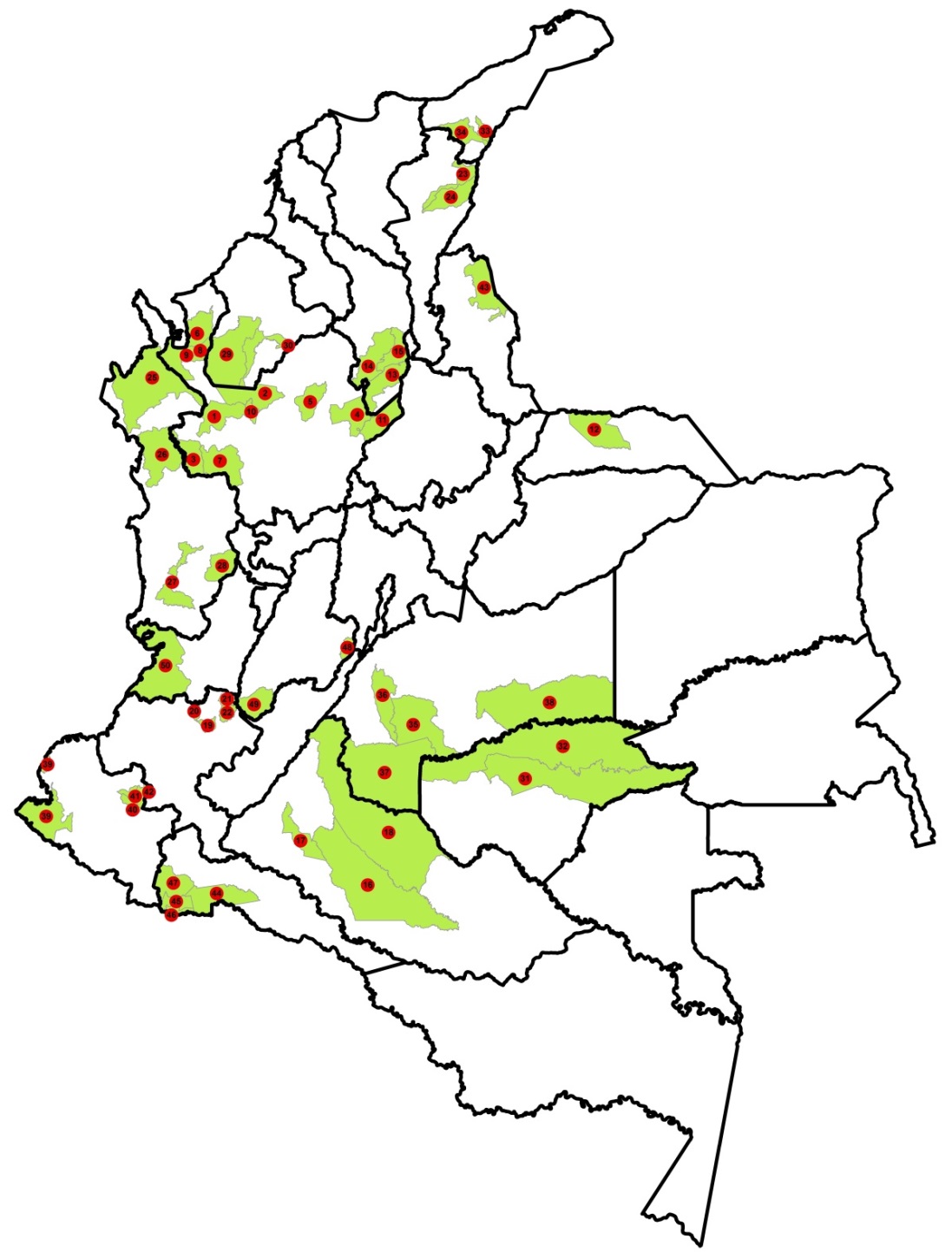 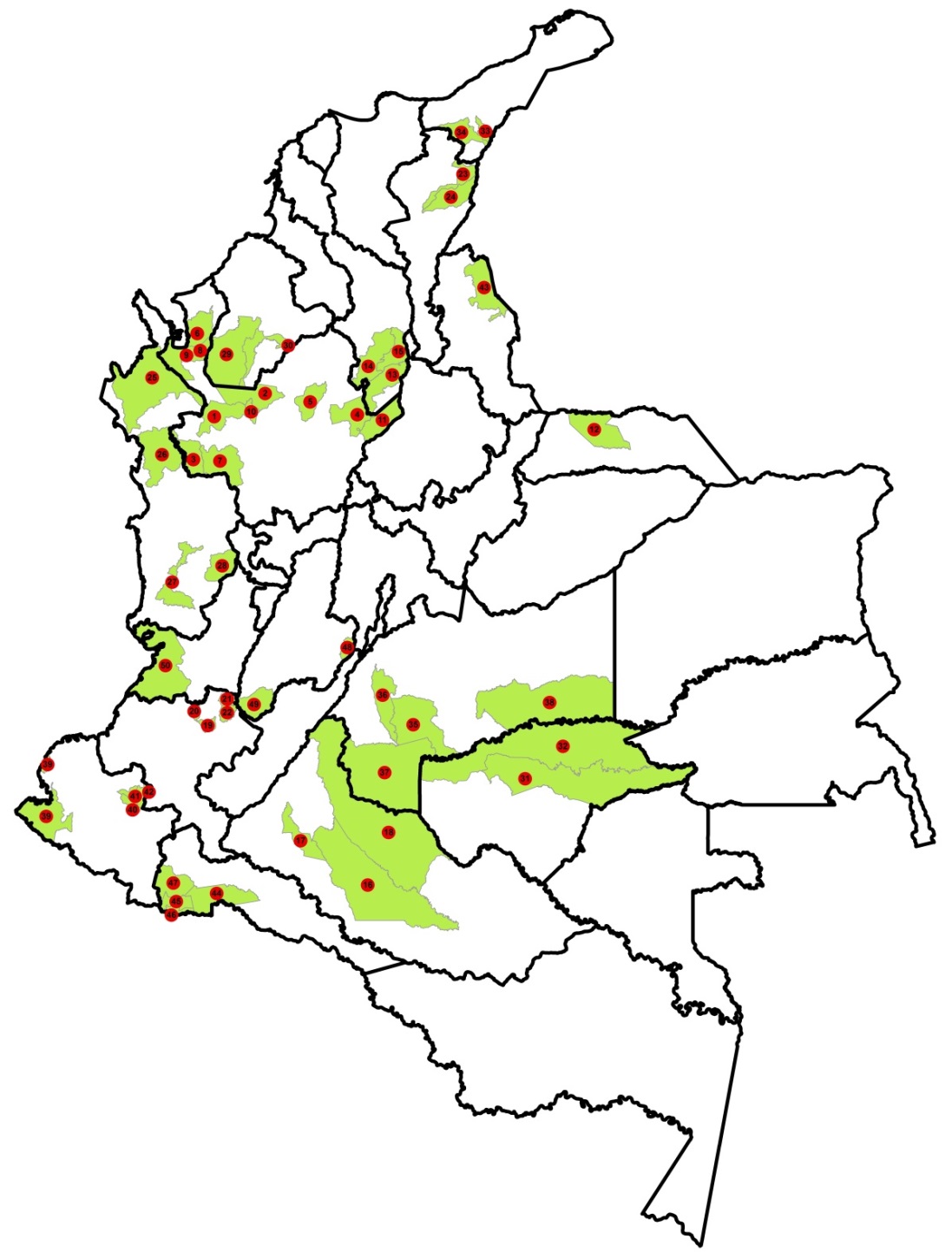 En estos 71 municipios 29.866 víctimas participaron de los encuentros y recibieron Medidas de Satisfacción y Rehabilitación. Un total de 42.251 víctimas recibieron indemnización administrativa en el marco del proyecto. El valor total de las indemnizaciones entregadas ascendió a COP$ 206.270.021.583Informe narrativo de los resultados: La rehabilitación, enmarcada en el ámbito psicosocial como medida de reparación, se implementó a través de la metodología de recuperación emocional a nivel grupal y sus objetivos fueron: a) mitigar los daños generados por el conflicto armado, favoreciendo el proceso de recuperación emocional de los participantes, b) fortalecer vínculos a nivel personal, familiar y comunitario, generando condiciones para la convivencia y la reconstrucción del tejido social, c) aportar a la  reconstrucción de su identidad, haciendo un tránsito entre lo que ha significado ser víctima del conflicto armado y reconocerse como sobreviviente. De acuerdo con lo anterior, los resultados encontrados en la implementación del proyecto obedecieron a:Cambio de actitud frente al proyecto de vida: lo/as sobrevivientes manifestaron que los encuentros de recuperación emocional les brindaron nuevas herramientas para promover la reconstrucción de sus proyectos de vida; los encuentros les han permitido a los participantes re-significar (entendido como dar un nuevo significado, una transformación que cambia su percepción de la realidad) las afectaciones que les ha dejado el conflicto armado generándoles herramientas para continuar forjando y reconstruyendo su proyecto de vida individual, familiar y comunitaria. En la primera etapa de implementación del Proyecto, una de las participantes manifestó con sus palabras que su paso por los encuentros, fue un proceso de “recuperación mental”, del dolor a causa del desplazamiento que había vivido.Expresar libremente sus sentimientos y emociones: contar con espacios (encuentros), en donde, lo/as participantes puedan expresar sus sentimientos y emociones ha sido valorado positivamente por lo/as beneficiarios del Proyecto, destacando también el vínculo de confianza y seguridad brindado por el/la profesional psicosocial. Lo/as beneficiarios que tenían sentimientos de tristeza o de dolor, lograron exteriorizar sus emociones y sentirse liberado/as y sienten que ahora expresan con mayor facilidad sus sentimientos y emociones con su núcleo familiar y/o redes de apoyo. Lo/as sobrevivientes se sintieron acogidas por el/la profesional psicosocial que los acompañó durante el proceso y se ha generado mayor cohesión entre ellos/as.Construcción y Fortalecimiento del Tejido Social: lo/as sobrevivientes destacan la posibilidad de construir el tejido social mediante los encuentros, señalan que fue una de las fracturas vividas durante el periodo de violencia. Los encuentros, les permitieron reencontrarse/conocer otros sobrevivientes del conflicto armado, para hablar sobre lo que les sucedió, sobre las dificultades vividas y sobre cómo han aprendido a continuar con sus vidas y conocer formas de resilienciaAdquisición de herramientas para enfrentar el dolor: El Proyecto les permitió, a los participantes, comprender que existen herramientas para mitigar el dolor, por ejemplo, compartir con personas con sus mismas vivencias o situaciones similares; entendiendo que no son los únicos enfrentando su dolor, sino que hay más sobrevivientes que luchan como ellos por seguir con su proyecto de vidaGeneración de espacios para la inclusión social y económica: la rehabilitación psicosocial brindó a los participantes una sensación de tranquilidad y renovación en sus vidas. Lo/as sobrevivientes han valorado positivamente la posibilidad de entablar nuevas relaciones con otras personas que comprenden las diferentes situaciones que ellas han vivenciado; han mencionado que su participación en el Proyecto les ha ayudado a cambiar sus relaciones con la familia, con sus amigos y con los más cercanos. Algunos participantes destacan la necesidad de programas encaminados al fortalecimiento del campo; consideran que es la única posibilidad para ganarse el sustento de forma digna, sin perder sus costumbres y su cultura.Iniciativas de perdón y reconciliación: lo/as beneficiarios del Proyecto expresaron que, aunque ha sido difícil perdonar a sus victimarios, se han esforzado por hacerlo como parte esencial de su proceso de recuperación emocional. Adicionalmente, han buscado propiciar espacios de perdón y reconciliación con miembros de su familia, pareja, amigos, entre otros. Lo/as participantes manifestaron que incluso aunque en ocasiones aún no se alcanzaran los resultados esperados con el proceso de perdón, se sentían más tranquilos y con ello, evitaban cargar con culpas y/o resentimientos.Recuperar la confianza en sí mismos: alguno/as de los beneficiarios expresaron que en los encuentros vencieron la timidez, puesto que no estaban acostumbrados a hablar en público y a relacionarse con otras personas en otros contextos diferentes a su vida cotidiana; los encuentros les permitieron darse la oportunidad de recuperar la confianza en sí mismos/as.Hablar del pasado sin desbordarse emocionalmente: lo/as beneficiarios manifiestan que previo a los encuentros de recuperación emocional, para ello/as era demasiado difícil contar los hechos victimizantes vividos durante el periodo del conflicto armado, y que los encuentros les permitieron poder hablar de lo sucedido sin desbordarse emocionalmente. Expresan que, aunque hablar del pasado será siempre doloroso al momento de recordar a los seres queridos y/o los bienes materiales (tierras, casas, entre otros), que perdieron como consecuencia del conflicto armado, ahora tienen herramientas para controlar las emociones negativasAutoreconocimiento y reconocimiento: lo/as beneficiarios afirman que los encuentros les permitieron reflexionar y analizar a profundidad la forma en que se ven dentro y fuera de su núcleo familiar, es decir, como son vistos desde el exterior independientemente de su rol (jefe/a de hogar, comerciante, entre otros).  Por ejemplo, una de las participantes, contó su experiencia con su núcleo familiar, en donde le pidió a sus hijo/as que le dijeran cómo la veían y el resultado del ejercicio sirvió para reconocer como era vista por su entorno más cercano, así como para el fortalecimiento del vínculo familiarAprendizaje en temas de ahorro para la expansión de su unidad productiva: lo/as beneficiarios expresaron su alto grado de satisfacción con los encuentros de educación financiera, particularmente lo/as participantes que contaban con su unidad productiva,  quienes destacan entre otros aspectos que gracias a la formación recibida   buscaron invertir el recurso en la expansión de la misma, por ejemplo; compra de aves, crías y especies menores, compra de maquinaria y equipo, entre otros y manifiestan además, que ahora cuentan con las herramientas básicas para la administración de su unidad productiva; el conocimiento para realizar la contabilidad, ahorrar parte de sus ganancias y realizar inversión de recursosAprendizaje en temas de ahorro para el hogar: lo/as beneficiarios manifiestan que los encuentros les brindaron herramientas para la administración del dinero en sus hogares, algunos anteriormente no ahorraban y pensaban en el día a día. Los encuentros crearon conciencia en ello/as y transformaron su forma de ver la vida y como gastar su dinero pensando en el futuro. Planificación financiera personal: lo/as beneficiarios del Proyecto coincidieron en afirmar que los encuentros motivaron en ello/as la disciplina financiera a nivel personal, puesto que no siempre fueron organizado/as. Este fue uno de los aspectos que más valoraron lo/as participantes dentro del grupo focal; consideran que este tipo de encuentros y la metodología empleada lograron cambiar sus hábitos de ahorro y uso adecuado del recurso monetario, y que el desarrollo de estos encuentros son importantes independientemente de la entrega de la medida de indemnización.Materialización de objetivos en su proyecto de vida: La indemnización permitió a los participantes la materialización de algunos objetivos de su proyecto de vida, por ejemplo, en algunos casos, a través del fortalecimiento de sus unidades productivas y, en otros, haciendo mejoras a sus viviendasLas medidas de satisfacción tienen como objetivo materializar acciones que proporcionen bienestar y mitigación del dolor, difundir la verdad, reconocer la dignidad de las víctimas y contribuir a la memoria histórica. Entre estas acciones, en el marco del Proyecto, se desarrollaron actos conmemorativos, construcción de monumentos públicos con mensajes reparadores y de reconciliación; y difusión del relato de las víctimas sobre los hechos de violencia.El desarrollo de la medida de satisfacción le permitió a los/as participantes valorar la vida y lo que hace parte de la misma (familiares, amigos, redes de apoyo, entre otros)La medida de satisfacción contribuyó al crecimiento personal de lo/as participantes, puesto que les permitió observar cómo había sido su proceso de recuperación emocional y cómo fue su tránsito de víctima del conflicto a sobreviviente.La construcción de la bitácora viajera les permitió a los/as participantes plasmar sus emociones y liberarse de emociones negativas, también les permitió visibilizar y fortalecer su proyecto de vida, al plasmar sus metas y sueños. No obstante, la medida de satisfacción debe ser una iniciativa desde e grupo colaborativo y debe existir claridad sobre el daño que se desea reparar.  El apoyo del profesional psicosocial en la elaboración de la medida es considerado fundamental por lo/as beneficiarios, así como el apoyo proporcionado durante su proceso de recuperación emocional.La medida de satisfacción les permite expresar de diferentes maneras sus emociones, y realizar acciones enfocadas en el proceso de recuperación emocional.Lo/as sobrevivientes mencionaron que la bitácora viajera es un “lindo ejercicio” porque les ayuda a “despejar la mente”, a través de ella pueden contar sus historias e involucrar a su familia. Un suceso destacado, fue una participante quien escribió la historia de su vida y conversó con su hija sobre lo sucedido como nunca antes habían podido hacerlo. Lo anterior, permitió el dialogo intergeneracional entendiendo todas las dimensiones que tiene el sufrimiento vividoLECCIONES APRENDIDAS En la implementación de proyectos de tipo inter-agencial (entre agencias del SNU), deben fortalecerse continuamente los canales de comunicación, lo cual permite el desarrollo adecuado de las tareas de manera articulada y que los esfuerzos realizados conjuntamente alcancen de manera satisfactoria los resultados esperados. De igual manera, la relación entre las diferentes dependencias de la Unidad debe ser permanente para la implementación de este tipo de proyectos. En este sentido, el fortalecimiento de los canales de comunicación dentro de una misma organización facilita la realización de cambios y/o ajustes metodológicos u operativos en el proceso de implementación del proyecto.El ejercicio de seguimiento de carácter metodológico realizado por las Especialistas de Rehabilitación generó evidencia técnica sobre aquellos aspectos que eran susceptibles de mejora. Dicha evidencia, estaba en función de actividades desarticuladas de los encuentros, duración de las actividades propuestas, cambio de actividades (con excepción de las actividades planteadas como centrales de la medida de rehabilitación puesto que son avaladas por el Ministerio de Salud), los cuales fueron socializados con sus pares técnicos de la Unidad para realizar los respectivos ajustes y se trabajó en conjunto para hacer las respectivas mejoras metodológicas. Las metodologías planteadas deben ajustarse de acuerdo con el contexto y las evidencias generadas a lo largo de la implementación; no obstante, la implementación será exitosa dependiendo del trabajo de los/las profesionales psicosociales;  son sus conocimientos, experiencia en el trabajo con comunidades diversas, creatividad, sensibilidad social y en género, comprensión y aprehensión de sus grupos desde lo individual-particular hasta lo colectivo en contextos territoriales, lo que incide en que las metodologías logren cumplir con los objetivos de recuperación emocional. En consecuencia, los perfiles deben responder a un carácter multidisciplinar en donde los profesionales cuenten con experiencia específica en el trabajo con víctimas por diferentes hechos de violencia y tengan la capacidad para incorporar los enfoques diferenciales y de género, para el abordaje de los grupos heterogéneosRealizar seguimiento a todas las actividades relacionadas con la implementación de la Estrategia, permitió evidenciar de manera objetiva los resultados de la implementación en territorio.El/la profesional de los enfoques diferenciales y de género debe establecer contacto continuo y permanente con los implementadores de la Estrategia en territorio, esto con el fin de dar asistencia técnica en los temas que se requieran. De manera específica, debe apoyar los procesos de formación, asistencia técnica en el diseño metodológico, entre otros, garantizando efectivamente la transversalización de los enfoques.En los procesos de formación es importante formar a los profesionales psicosociales en aspectos relacionados con: (a) marco normativo de las víctimas del conflicto armado colombiano, (b) elementos conceptuales y teóricos sobre los cuáles se ha formulado el proyecto, (c) desarrollo vivencial de los encuentros/actividades contempladas en la estrategia, así como la respectiva explicación de los objetivos planteados en cada encuentro; con el fin de poder responder a las diferentes inquietudes por parte de las víctimas de forma satisfactoria. Es absolutamente necesario que posterior al proceso de formación se realice seguimiento en territorio a los encuentros, con el fin de documentar los cambios metodológicos en la Estrategia, los resultados y la respuesta de los/as participantes.  Dentro de la metodología se encuentran actividades que no resultan ser de fácil comprensión en población adulta mayor o con dificultades de lecto-escritura, deben generarse actividades alternativas que faciliten su participación y apropiación de los temas a desarrollar.En cualquier proceso de intervención encaminado a la reparación integral y reconstrucción de la confianza hacia el Estado (particularmente en territorios con escasa presencia institucional), se hace absolutamente necesario crear espacios para la socialización de planes, proyectos y programas encaminados a la atención de población víctima del conflicto armado interno, estos espacios permitirán no solamente resolver inquietudes sino también la creación de confianza y el establecimiento de acuerdos con los futuros participantes que permitan culminar  de manera satisfactoria el proceso de implementación. Adicionalmente, estos espacios permiten que la intervención se realice teniendo en cuenta los enfoques de acción sin daño. Por lo general, las comunidades étnicas se ubican en zonas/territorios mayoritariamente rurales, por ende, fue importante ser flexibles en los tiempos de implementación del tejido con las personas que deben desplazarse para asistir a los mismos.El sistema de información debe estar completamente desarrollado y operativamente funcionando antes de la implementación del proyecto, de otra forma, se generan dificultades relacionadas con el cargue de la información lo cual se traduce en que los reportes no tengan la oportunidad requerida. En este caso, debe recurrirse a mecanismos de recolección de información alternativos que permitan un reporte eficiente de los datos con criterios de calidad, pero que agregan trabajo logístico a los profesionales que implementan y al equipo de monitoreo.Así mismo, estas plataformas que se utilizan para la recolección de información oficial se encuentran sujetas a inconvenientes de carácter operativo y/o desarrollo de la misma, por lo que es necesario contar con un equipo técnico que se encargue de la solución de incidencias de manera ágil y oportuna. En cualquier tipo de intervención debe existir una alternativa para la obtención de la información, es decir, en caso de que una plataforma presente fallos o dificultades para la generación de reportes se debe contar con una fuente de información alternativa.La Feria de Servicios debe propiciar una rueda de negocios; estos espacios deben motivar a las víctimas/sobrevivientes para dar a conocer sus productos o servicios.  En este sentido, se observó cómo los encuentros de recuperación incidían positivamente por la recuperación económica (los participantes manifestaban que era gratificante para ellos, participar en este tipo de espacios). Las Ferias de Servicios deben dar respuesta a las necesidades del territorio en términos de la oferta local disponible y que permitan volver a recuperar la confianza en las instituciones particularmente a nivel local. Esta lección aprendida obedece principalmente, a que en las ferias de servicios se evidenció una escasa presencia institucional del orden nacional e incluso del nivel departamental, por lo que se evidenció que la relación más efectiva y permanente a construirse en territorio es la entidad local con el sobreviviente/víctima del conflicto armado. Usando el marco de resultados aprobado en el documento de proyecto proporcione las cifras planeadas y finalmente alcanzadas en cada uno de los indicadores del proyecto en todos los niveles. En la medida en que la explicación narrativa ya se brindó en la sección anterior, en este cuadro incluya solamente los resultados cuantitativos del proyecto. Mejores Prácticas La Gerencia del Proyecto se encargó de establecer un diálogo permanente con la Unidad para las Víctimas, no solo para abordar temas operativos de la implementación de la Estrategia sino también las dificultades en aspectos metodológicos a partir de la información recolectada por el equipo de proyecto. Esto permitó que los ajustes o cambios necesarios se realizarán de manera concertadaLos Líderes Zonales no solamente brindaban apoyo técnico a los profesionales psicosociales en todos los aspectos relacionados con la implementación del proyecto, sino que también brindaban apoyo en los casos de desgaste emocional. En la implementación de este tipo de Estrategias, es importante realizar Jornadas de cuidado dado el desgaste emocional de los profesionales. En este sentido, los temas que se abordan en las jornadas van encaminadas al trabajo en equipo, identificación de cargas emocionales, herramientas para liberarse de la carga emocional y continuar con el desarrollo de su labor profesional sin afectar su vida personalAl finalizar cada proceso de formación, es necesario recoger y socializar con los profesionales psicosociales sus experiencias y oportunidades de la mejora, no solamente pensados para el documento de sistematización del proyecto sino también para la realización de ajustes oportunos a la metodología. A partir de la segunda etapa, los profesionales que venían de las etapas anteriores ayudaban a dinamizar los procesos de formación de los nuevos profesionales. Adicionalmente, permitía retroalimentarse mutuamente con experiencias enriqueciendo el aprendizaje tanto de los nuevos y antiguos profesionales como de los implementadores y socios de proyecto que participaron del mismo. En los procesos de formación es de gran utilidad para los profesionales hacer un primer acercamiento del contexto territorial donde se implementará la estrategia, para que no desconozcan aspectos socioeconómicos, culturales, entre otros, que permitan tener en cuenta que hay comunidades étnicas y comunidades no étnicas y garantizar el  enfoque diferencial de la intervención.Un aspecto que debe ser transversal dentro de la metodología, es la claridad en la contextualización de la Estrategia y la generación constante de un clima de confianza con los participantes, Los encuentros de educación financiera, fortalecieron habilidades en lo/as participantes; producto de los encuentros, se evidenciaron experiencias exitosas como, por ejemplo, la creación de microempresas/negocios, toma de decisiones para el ahorro en familia, entre otros aspectos que se evidencian en los resultados cualitativos de la EstrategiaEn las diferentes etapas de implementación del proyecto, se desarrollaron actividades  notorias por su potencial emocional con el grupo colaborativo,  las cuales fueron consideradas como centrales y permanecieron después de los diferentes ajustes metodológicos, se destacan: “la espiral de la vida”, “la simbolización del sufrimiento”, “el árbol de la vida” y “esto es un abrazo”; las cuales fueron  consideradas actividades que deben seguirse implementando en los procesos de recuperación emocional puesto que les permite tramitar y transformar sentimientos negativos así como ser conscientes de su proyecto de vida. Los conceptos de ciudadanía, sobreviviente y convivencia fueron valorados positivamente por los participantes de la Estrategia. Mediante la socialización de estos conceptos, las víctimas beneficiarias de la Estrategia reconocieron que, así como son sujeto de derechos también tienen deberes, es precisamente este reconocimiento lo que permite el fortalecimiento de su participación individual y le posibilita vincularse o sentirse parte de la sociedad. En este sentido, la Estrategia aporta significativamente a la convivencia en la medida en que genera vínculo entre sus participantes; contribuye a la creación de sentidos de pertenencia y coadyuva a la reconstrucción del tejido social.La construcción conjunta de las medidas de satisfacción ayudó al fortalecimiento y reconstrucción del tejido social, en la medida en que cada participante del grupo colaborativo aportaba desde su conocimiento y habilidades a la elaboración de la medida. Es durante este proceso que las víctimas sienten que no solamente terminaron los encuentros, sino que hacen parte de la construcción de memoria en sus territoriosLa metodología indígena fue apropiada y coherente de acuerdo a los propósitos de lo estipulado en la metodología étnica. De igual manera esta es una metodología flexible y dinámica que permite ajustarla a la realidad y sus demandas. En ese sentido no es pretender que la realidad se ajuste a la metodología, por el contrario, la metodología es la que debe responder a las demandas de esa realidadLa implementación de metodologías para el desarrollo de los encuentros de educación financiera, particularmente el protocolo étnico, permite desarrollar los tejidos (encuentros) con grupos interétnicos y habilita la identificación de prácticas económicas que se desarrollan en el territorio, por ejemplo: la manocambiada, el trueque, entre otras.  El planteamiento de una metodología para el desarrollo de los encuentros permite cumplir con los objetivos establecidos en el marco del proyecto, en términos de facilitar la expresión de sentimientos, miedos y resignificación del dolor. Es así como los/las participantes, adoptan la utilización del canto, el baile y la música ancestral como práctica cultural de resiliencia y de resistencia de las comunidades, particularmente de las afrocolombianas y negras.Historia de VidaHerminio Gutiérrez Asprilla, 21 años, vive en Turbo (Antioquia) con dos sobrinitas, sus padres, sus hermanas. Tiene dos hermanos más que viven con él. Su historia de vida es relevante porque en el marco del proyecto logró avanzar en su proceso de recuperación emocional y en su empoderamiento como ciudadano. Asimismo, usó los recursos de la indemnización administrativa para mejorar sus condiciones materiales de vida.Entrevista:Me llamo Herminio Gutiérrez Asprilla, tengo 21 años los cumplí el 20 de febrero, mi familia está compuesta por dos sobrinitas, mis padres, mis hermanas y dos hermanos más que no están por aquí cerca. ¿Hace unos años quién era usted?Hace tres años vivía aquí en Turbo, no me gustaba porque que estaba en la casa, sin hacer nada, aquí en Turbo el trabajo es muy duro, no se consigue un trabajo sin tener una libreta, sin parecer algo que uno es estudiado, prácticamente no estaba haciendo nada, trabajaba así en mi pesca, porque siempre le da a uno pa´sobreviví.¿Cuándo lo llamaron a participar de la Estrategia Convivencia y Paz, a qué se dedicaba, qué estaba haciendo? Me encontraba en un afinca trabajando, jornaleando y de vez en cuando me embarcaba a pescar con los amigos.¿Qué había en su corazón hace dos años?Desconfianza, tristeza, vainas así que guardaba uno rencor, con preguntas como por que existe el desplazamiento, por qué existe gente mala que se dedica hacer maldad.¿Antes soñaba?No, por la tristeza que guardaba uno. Había veces que se levantaba uno aburrido o deprimido y sentaba por ahí. ¿Qué significo para usted qué lo llamaran a la estrategia?Significo muchas cosas para mí, porque empezamos a compartir, algo que no se veía desde hace mucho tiempo, reunirse con personas que también estaban afectadas, empezar a contar que había pasado, en los desplazamientos y vainas así, con varias actividades en donde nos contábamos los unos a los otros. Reunirme con otras personas fue importante porque a a pesar de que nos sentíamos igual, ya nos sentíamos aceptados como en otro grupo, que ya somos otras personas que confiamos en los demás y ya no guardamos tanto rencor, escuchar me hizo confiar. Estar allí, fue como que de mi despertar otra persona que no había en mi cuando hubo el desplazamiento, escuchar a otras personas me hizo sentir bien, porque uno empezaba a hablar con ellos y le contaban a uno muchas cosas de las pasaron, como aquellas muertes que hubo y cosas así. Empezaba uno a desahogarse, desahogar el dolor de corazón significo muchas cosas, en el grupo nos reíamos, actividades que lo animaban a uno, fue como empezar de nuevo, con una nueva vida, sentirse aceptados entre el grupo, empezar a construir. Ahora que tengo compañera mi esposa y una niña también es un inicio para reconstruir mi vida, pienso en mi niña todo el tiempo, para sacarla adelante con Dios por delante para darle el estudio,  con el apoyo del gobierno, creo que mucha gente va a empezar a confiar en el gobierno.¿Qué más le permitió? Me permitió compartir muchas cosas en los talleres, como el espiral de la vida, uno empezaba hacer un círculo que daba vueltas, sentí que era una oportunidad grande en la vida para hablar con las demás personas. Yo aprendí a confiar un poco en el Estado, siento que nos da otra oportunidad.Me ayudo a confiar en mí mismo y me siento hoy motivado para seguir confiando en mí y en las demás personas que me rodean ¿Qué tiene el Herminio de hoy que antes no tenía?Lo que soy hoy me permite salir a delante por esa familia que tengo, trabajar y darles lo que  se merecen, Ya no tengo esa tristeza, que tenía, que se deprimía.  Mi esposa, mi hija, mi hermana y mi viejo que anda por ahí son mi motivación, que dicen que siga adelante, que no me quede estancado.¿Qué le enseño la estrategia para entregarle a su familia?En el último encuentro pude ir con mis familiares, compartimos, conversamos con las demás personas. Eso fue lo que más me gusto ¿Qué les diría a otras personas que iniciará la estrategia?Que escuchen y empiecen a comprender a las demás personas y que se sientan motivados para contar sus miedos, contar lo que tengan que contar, que no se depriman, que sigan adelante, cumplan sus sueños y sus metas.Si no hubiese participado en la estrategia aún mantendría triste, con el rencor que guardaba y la tristeza de no confiar en ningún extraño, que se le acercara una persona a decirle algo a uno.A aquellas personas que van a escuchar este video, les dijo que esto se llama Turbo Antioquia, aquí se pesca robalo, anchoa, pargo, mero. Que no se desanimen que confíen en las demás personas y que aprendan a creer en ellos mismos, que si se puede salir adelante, que no se vayan por otro camino y que cuenten sus penas, aprendiendo a hablar con las demás personas, uno aprende a confiar en ellas y que empiecen a confiar un poquito más en el gobierno.¿Aprendió a soñar con la estrategia?Si aprendí a soñar, cada vez que me recuerdo de eso, empiezo a motivarme para seguir pensando en lo que quiero hacer. Aunque no parezca, estoy contento, muy feliz con lo que soy ahora y me siento orgulloso de ser papá en esta distancia. Me siento contento, porque gracias a Dios la estrategia funciono. Y en la parte de mi unidad productiva, también porque deje la timidez y así le hablo más a la gente y eso me ayuda a atraer más clientes. ¿Cuál es su meta y su sueño?El sueño hoy es llegar a tener mi bote y mis demás trasmallos, para trabajar y sacar a mi familia adelante. Para sobrevivir ya por mí cuenta.¿Si en algún momento le ofrecen la oportunidad de estudiar algo para mejorar la actividad de la pesca, le gustaría?Sí me gustaría ¿Qué hizo con la indemnización?Con el dinero de la indemnización, compré trasmallo y otras cosas que me hacían falta, hasta un buzo para no llevar tanto sol, con lo que compré mejoró lo que venía haciendo, porque compre cosas que ya son mías, propias, no estar alquilando o sacando vainas pa´pagar por cuotas. Ahora con las cosas que compré me queda más ganancia porque ya no se alquilan los equipos y tampoco se sacan fiados, antes me ganaba $150.000 ahora me gano $500.000.¿Con esa actividad qué hacía, cuánto plata se podía hacer en un día?Dependiendo, si había bastante pescaó se hacía, que los quinientos, que los trecientos al día  Le estoy apostando a comprar un botecito y las demás matas plásticas que ayudan mucho en el día. Por ahora mucho alquilo un botecito para pescar en ciénaga, alquilar el bote por viaje vale doscientos mil. He venido ahorrando para poder tener un bote propio, que cuesta tres millones, creo que tengo ahorrado la mitad, $1.500.000 que venido ahorrando hace un año creo que a mitad del año que viene podré tenerlo con Dios por delante.Lo que aprendí en la estrategia me dio elementos para ahorrar de forma productiva, también pude participar de la feria de servicios, yo hice un cartel para mostrar mi labor de pesca, aprendí a exponer, me di a conocer con otras personas que comprar pescado aquí para llevarlo a vender afuera.En la estrategia aprendimos un taller de unidades productivas, como atraer a las personas para que conocieran el producto que yo vendo (pescado) lo que más me gusto de la feria de servicios fue ver hacer mochilas.¿Si tuviera que cambiarle algo a la estrategia, que sería?Nada, todo salió bien. Compartimos muy bien y nos aprendimos a escuchar con las demás personas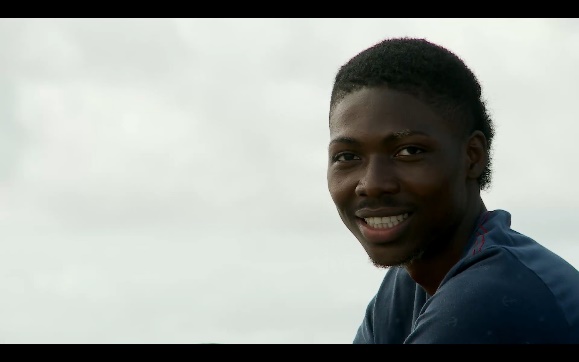 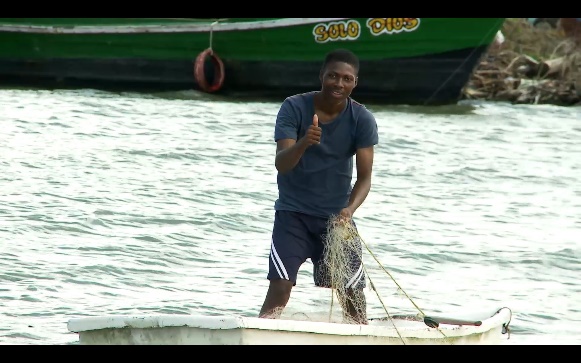 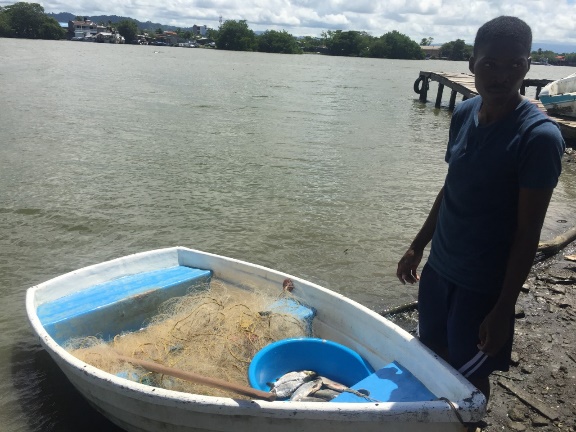 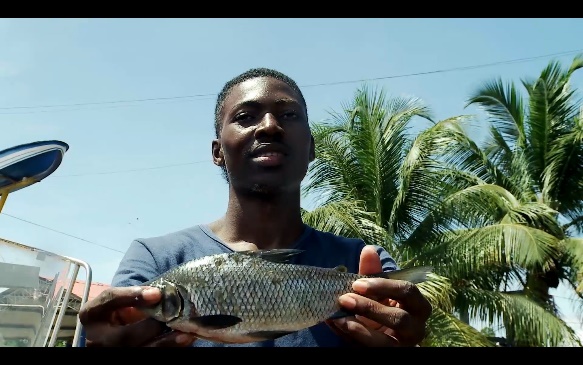 Identificación del Proyecto Identificación del Proyecto CoberturaCoberturaTítulo del Proyecto: Focalización de cupos de indemnización en zonas estratégicas de respuesta rápida.Código del Proyecto:    026MPTF Office ID: 00105531Título del Proyecto: Focalización de cupos de indemnización en zonas estratégicas de respuesta rápida.Código del Proyecto:    026MPTF Office ID: 00105531Departamentos: 17 DepartamentosMunicipios: 71 MunicipiosBeneficiarios totales alcanzados: 42.251Departamentos: 17 DepartamentosMunicipios: 71 MunicipiosBeneficiarios totales alcanzados: 42.251Organizaciones participantes Organizaciones participantes Socios implementadores Socios implementadores Organización Internacional para las Migraciones (OIM)Fondo de Población de las Naciones Unidas (UNFPA)Organización Internacional para las Migraciones (OIM)Fondo de Población de las Naciones Unidas (UNFPA)Unidad para la Atención y Reparación Integral a las VíctimasConsejería Presidencial para la Estabilización y la ConsolidaciónUnidad para la Atención y Reparación Integral a las VíctimasConsejería Presidencial para la Estabilización y la ConsolidaciónCostos del Proyecto en USD Costos del Proyecto en USD Duración del Proyecto (en meses)Duración del Proyecto (en meses)Contribución del Fondo USD: (Por Agencia u Organización si es más de una) $ 4.346.571 USD OIM $ 4.177.152 USDUNFPA $ 147.706 USDDuración Total: Fecha de Inicio: 26 Meses08/ 05/ 2017Contribución del Fondo USD: (Por Agencia u Organización si es más de una) $ 4.346.571 USD OIM $ 4.177.152 USDUNFPA $ 147.706 USDFecha inicial de cierre (día, mes, año)07, 11, 2018Contrapartida del Gobierno(Si aplica)Monto: $ 67.992.784 USD (Indemnizaciones a las víctimas)Fuente: UARIVFecha final de cierre: (día, mes, año)¿Ha(n) cerrado la(s) Agencia (s) operacionalmente el Proyecto en su (s) sistema? 04, 07, 2019  Si    No  X        Otras Contrapartidas(Si aplica)Monto: $ 328.101 USDFuente: OIMFecha esperada de cierre financiero: Por definirApalancamiento(Si aplica)Monto:Fuente:TOTAL:$ 68.320.885 USDEvaluaciones del Proyecto/Evaluaciones de medio Término: Evaluaciones del Proyecto/Evaluaciones de medio Término: Informe presentado por:Informe presentado por:¿El proyecto fue sujeto de evaluación externa o revisión interna?    Si               No    Evaluación Terminada:     Si              No    Fecha: Informe de Evaluación – Adjunto          Si              No    Fecha: ¿El proyecto fue sujeto de evaluación externa o revisión interna?    Si               No    Evaluación Terminada:     Si              No    Fecha: Informe de Evaluación – Adjunto          Si              No    Fecha: Nombre: Diego PeñaCargo: Coordinación del ProyectoOrganización participante (o líder): OIMCorreo electrónico: dpena@iom.intNombre: Diego PeñaCargo: Coordinación del ProyectoOrganización participante (o líder): OIMCorreo electrónico: dpena@iom.intCuadro 2: Marco de resultadosTítulo del proyecto: Debe ser el mismo que el escrito al inicio de este documentoTítulo del proyecto: Debe ser el mismo que el escrito al inicio de este documentoTítulo del proyecto: Debe ser el mismo que el escrito al inicio de este documentoTítulo del proyecto: Debe ser el mismo que el escrito al inicio de este documentoTítulo del proyecto: Debe ser el mismo que el escrito al inicio de este documentoTítulo del proyecto: Debe ser el mismo que el escrito al inicio de este documentoTítulo del proyecto: Debe ser el mismo que el escrito al inicio de este documentoTítulo del proyecto: Debe ser el mismo que el escrito al inicio de este documentoTítulo del proyecto: Debe ser el mismo que el escrito al inicio de este documentoEfecto del Fondo al cual el programa/proyecto contribuiráIncluir el resultado del Fondo al que contribuye el proyecto /Marco de Resultados de la ERRIncluir el resultado del Fondo al que contribuye el proyecto /Marco de Resultados de la ERRIncluir el resultado del Fondo al que contribuye el proyecto /Marco de Resultados de la ERRIncluir el resultado del Fondo al que contribuye el proyecto /Marco de Resultados de la ERRIncluir el resultado del Fondo al que contribuye el proyecto /Marco de Resultados de la ERRIncluir el resultado del Fondo al que contribuye el proyecto /Marco de Resultados de la ERRIncluir el resultado del Fondo al que contribuye el proyecto /Marco de Resultados de la ERRIncluir el resultado del Fondo al que contribuye el proyecto /Marco de Resultados de la ERRIncluir el resultado del Fondo al que contribuye el proyecto /Marco de Resultados de la ERRIndicadores del Resultado del Fondo:Áreas GeográficasBeneficiarios Planeados vs Alcanzados Beneficiarios Planeados vs Alcanzados Beneficiarios Planeados vs Alcanzados Beneficiarios Planeados vs Alcanzados Beneficiarios Planeados vs Alcanzados Beneficiarios Planeados vs Alcanzados Meta Planeada vs  Alcanzada (Explicar las razones de la variación si aplica)Medios de Verificación Número de cupos de reparación individual focalizados HMMNiñasNiñosPlaneado: 35.000Alcanzado: 42.25120749 H, 21971 M y 3 LGTBILas indemnizaciones se entregan a todo el núcleo familiar.Niñas/os incluye adolescentes y jóvenes menores de 18.Número de cupos de reparación individual focalizados Planeado14.00021.00021.000Planeado: 35.000Alcanzado: 42.25120749 H, 21971 M y 3 LGTBILas indemnizaciones se entregan a todo el núcleo familiar.Niñas/os incluye adolescentes y jóvenes menores de 18.Número de cupos de reparación individual focalizados Alcanzado14.81916.32116.3215.6505.930Planeado: 35.000Alcanzado: 42.25120749 H, 21971 M y 3 LGTBILas indemnizaciones se entregan a todo el núcleo familiar.Niñas/os incluye adolescentes y jóvenes menores de 18.Sub-Resultado 1: Sub-resultado específico, si corresponde. Organización/es responsable/s del Resultado:Sub-resultado específico, si corresponde. Organización/es responsable/s del Resultado:Sub-resultado específico, si corresponde. Organización/es responsable/s del Resultado:Sub-resultado específico, si corresponde. Organización/es responsable/s del Resultado:Sub-resultado específico, si corresponde. Organización/es responsable/s del Resultado:Sub-resultado específico, si corresponde. Organización/es responsable/s del Resultado:Sub-resultado específico, si corresponde. Organización/es responsable/s del Resultado:Sub-resultado específico, si corresponde. Organización/es responsable/s del Resultado:Sub-resultado específico, si corresponde. Organización/es responsable/s del Resultado:Indicadores del Resultado del Fondo:Áreas GeográficasBeneficiarios Planeados vs AlcanzadosBeneficiarios Planeados vs AlcanzadosBeneficiarios Planeados vs AlcanzadosBeneficiarios Planeados vs AlcanzadosBeneficiarios Planeados vs AlcanzadosBeneficiarios Planeados vs AlcanzadosMeta Planeada vs  Alcanzada (Explicar las razones de la variación si aplica)Medios de VerificaciónNúmero de víctimas que recibieron medidas de rehabilitación, indemnización y satisfacción con enfoque diferencial y de género, de forma oportuna y satisfactoria HHMNiñasNiñosPlaneado: 35.000Alcanzado:29.866 víctimas recibieron medidas de rehabilitación y satisfacción con enfoque de género y diferencial de forma oportuna y satisfactoria. Sin embargo, 6.797 hombres, 9.733 mujeres y 3 personas LGTBI recibieron las tres medidas.13.334 de estas víctimas no recibieron indemnización, por causas no relacionadas con la implementación del proyecto.Número de víctimas que recibieron medidas de rehabilitación, indemnización y satisfacción con enfoque diferencial y de género, de forma oportuna y satisfactoria Planeado14.00014.00021.000Planeado: 35.000Alcanzado:29.866 víctimas recibieron medidas de rehabilitación y satisfacción con enfoque de género y diferencial de forma oportuna y satisfactoria. Sin embargo, 6.797 hombres, 9.733 mujeres y 3 personas LGTBI recibieron las tres medidas.13.334 de estas víctimas no recibieron indemnización, por causas no relacionadas con la implementación del proyecto.Número de víctimas que recibieron medidas de rehabilitación, indemnización y satisfacción con enfoque diferencial y de género, de forma oportuna y satisfactoria Alcanzado11.35511.35518.511Planeado: 35.000Alcanzado:29.866 víctimas recibieron medidas de rehabilitación y satisfacción con enfoque de género y diferencial de forma oportuna y satisfactoria. Sin embargo, 6.797 hombres, 9.733 mujeres y 3 personas LGTBI recibieron las tres medidas.13.334 de estas víctimas no recibieron indemnización, por causas no relacionadas con la implementación del proyecto.Producto 1.1 Organización/es responsable/s del Producto:Organización/es responsable/s del Producto:Organización/es responsable/s del Producto:Organización/es responsable/s del Producto:Organización/es responsable/s del Producto:Organización/es responsable/s del Producto:Organización/es responsable/s del Producto:Organización/es responsable/s del Producto:Organización/es responsable/s del Producto:Indicadores de resultados inmediatosÁreas GeográficasBeneficiarios Planeados vs AlcanzadosBeneficiarios Planeados vs AlcanzadosBeneficiarios Planeados vs AlcanzadosBeneficiarios Planeados vs AlcanzadosBeneficiarios Planeados vs AlcanzadosBeneficiarios Planeados vs AlcanzadosMeta Planeada vs  Alcanzada (Explicar las razones de la variación si aplica)Medios de VerificaciónPorcentaje de víctimas que recibieron herramientas psicosociales para enfrentar el conflicto armado, reconstruir su proyecto de vida e incrementar su nivel de recuperación emocionalHHMNiñasNiñosPlaneado: 70%Alcanzado: 94%Etapa 1: 95%Etapa 2: 94%Etapa 3: 89%Porcentaje de víctimas que recibieron herramientas psicosociales para enfrentar el conflicto armado, reconstruir su proyecto de vida e incrementar su nivel de recuperación emocionalPlaneadoPlaneado: 70%Alcanzado: 94%Etapa 1: 95%Etapa 2: 94%Etapa 3: 89%Porcentaje de víctimas que recibieron herramientas psicosociales para enfrentar el conflicto armado, reconstruir su proyecto de vida e incrementar su nivel de recuperación emocionalAlcanzadoPlaneado: 70%Alcanzado: 94%Etapa 1: 95%Etapa 2: 94%Etapa 3: 89%Porcentaje de víctimas que construyeron medidas de satisfacción y se sienten satisfechas con las mismasHHMNiñasNiñosPlaneado: 70%Alcanzado:61%Etapa 1: 53%Etapa 2: 69%Etapa 3: 61%Porcentaje de víctimas que construyeron medidas de satisfacción y se sienten satisfechas con las mismasPlaneadoPlaneado: 70%Alcanzado:61%Etapa 1: 53%Etapa 2: 69%Etapa 3: 61%Porcentaje de víctimas que construyeron medidas de satisfacción y se sienten satisfechas con las mismasAlcanzadoPlaneado: 70%Alcanzado:61%Etapa 1: 53%Etapa 2: 69%Etapa 3: 61%Número de víctimas que reciben la indemnización administrativa con asesoría social, ambiental y financieraHHMNiñasNiñosPlaneado: 35.000Alcanzado: se entregó la indemnización administrativa a 42.251 víctimas del grupo familiar de 6.797 hombres, 9.733 mujeres y 3 personas LGTBI que recibieron la asesoría social, ambiental y financiera Número de víctimas que reciben la indemnización administrativa con asesoría social, ambiental y financieraPlaneado14.00014.00021.000Planeado: 35.000Alcanzado: se entregó la indemnización administrativa a 42.251 víctimas del grupo familiar de 6.797 hombres, 9.733 mujeres y 3 personas LGTBI que recibieron la asesoría social, ambiental y financiera Número de víctimas que reciben la indemnización administrativa con asesoría social, ambiental y financieraAlcanzado14.81914.81916.3215.6505.930Planeado: 35.000Alcanzado: se entregó la indemnización administrativa a 42.251 víctimas del grupo familiar de 6.797 hombres, 9.733 mujeres y 3 personas LGTBI que recibieron la asesoría social, ambiental y financiera Nivel de relevancia de la educación financiera para la proyección de la inversión de los recursos de la indemnización, con orientaciones para la sostenibilidad social y ambientalHHMNiñasNiñosPlaneado: Medio-AltoAlcanzado: AltoNivel de relevancia de la educación financiera para la proyección de la inversión de los recursos de la indemnización, con orientaciones para la sostenibilidad social y ambientalPlaneadoPlaneado: Medio-AltoAlcanzado: AltoNivel de relevancia de la educación financiera para la proyección de la inversión de los recursos de la indemnización, con orientaciones para la sostenibilidad social y ambientalAlcanzadoPlaneado: Medio-AltoAlcanzado: AltoPorcentaje de instituciones del SNARIV coordinadas y haciendo parte del Comité de Justicia Transicional que se articulan para el desarrollo del proyecto de respuesta rápida en los municipios priorizadosHHMNiñasNiñosPlaneado: 10%. 5 entidades del nivel nacional por municipioAlcanzado: 78% en promedioPorcentaje de instituciones del SNARIV coordinadas y haciendo parte del Comité de Justicia Transicional que se articulan para el desarrollo del proyecto de respuesta rápida en los municipios priorizadosPlaneadoPlaneado: 10%. 5 entidades del nivel nacional por municipioAlcanzado: 78% en promedioPorcentaje de instituciones del SNARIV coordinadas y haciendo parte del Comité de Justicia Transicional que se articulan para el desarrollo del proyecto de respuesta rápida en los municipios priorizadosAlcanzadoPlaneado: 10%. 5 entidades del nivel nacional por municipioAlcanzado: 78% en promedioNúmero de entidades del SNARIV que participan con su oferta para el desarrollo de la feria de servicios del proyecto de acuerdo a su competencia y capacidadHHMNiñasNiñosPlaneado: 5 entidades del nivel local por municipioAlcanzado: 6 en promedioNúmero de entidades del SNARIV que participan con su oferta para el desarrollo de la feria de servicios del proyecto de acuerdo a su competencia y capacidadPlaneadoPlaneado: 5 entidades del nivel local por municipioAlcanzado: 6 en promedioNúmero de entidades del SNARIV que participan con su oferta para el desarrollo de la feria de servicios del proyecto de acuerdo a su competencia y capacidadAlcanzadoPlaneado: 5 entidades del nivel local por municipioAlcanzado: 6 en promedioPorcentaje de Instituciones del SNARIV local articulados con su oferta al proyecto de respuesta rápidaHHMNiñasNiñosPlaneado: 50% de autoridades del SNARIV local presentes por municipioAlcanzado:75% en promedioPorcentaje de Instituciones del SNARIV local articulados con su oferta al proyecto de respuesta rápidaPlaneadoPlaneado: 50% de autoridades del SNARIV local presentes por municipioAlcanzado:75% en promedioPorcentaje de Instituciones del SNARIV local articulados con su oferta al proyecto de respuesta rápidaAlcanzadoPlaneado: 50% de autoridades del SNARIV local presentes por municipioAlcanzado:75% en promedio